IMPORTANT ROAD CLOSURE INFORMATION - SUNDAY 25th MARCH 2018The London Landmarks Half Marathon is a closed road 13.1 mile running event that is taking place in the area on Sunday 25th March.  It is a charity owned event enabling thousands of runners to raise vital funds for 102 official charities.The list of the key affected roads and their closure times is below, these are the planned times but they may be subject to change.Emergency Services and pedestrian access will be facilitated throughout, but there will be no vehicle or bicycle access on these roads during the closure period. Visit www.tfl.gov.uk to see if your public transport journey by bus is affected.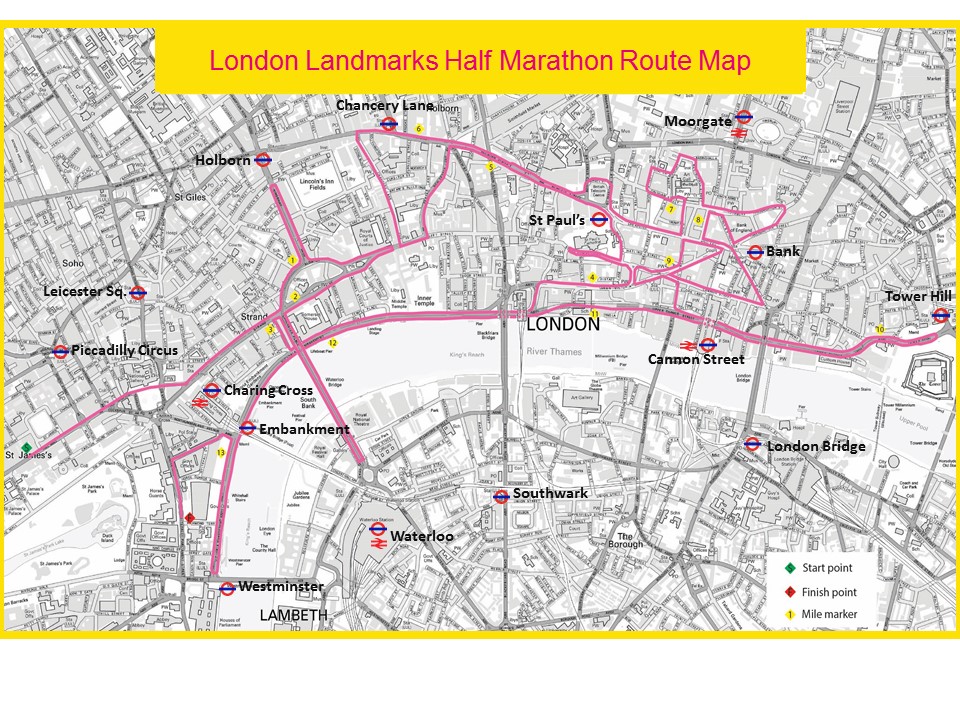 :::Please note that side streets with access onto the roads listed above may also be affectedThe table overleaf lists most of the other side roads where access/egress will also be affectedSide roads where access / egress will also be affectedROAD NAME (Alphabetical Order)Closure TimeROAD NAME (continued)Closure TimeAldermanbury07:00 – 14:15Northumberland Avenue05:00 – 15:15Aldwych07:00 – 12:30Old Broad Street 07:00 – 14:15Angel Street07:00 – 13:15Pall Mall (St James St to Waterloo Place)05:00 – 13:45Bartholomew Street07:00 – 14:15Pall Mall (Waterloo Place to Haymarket)05:00 – 12:30Blackfriars Underpass08:00 – 15.15Pall Mall East02:30 – 17:00Cannon Street (between Queen Victoria Street & St Paul's Churchyard)07:00 – 14:15Poultry07:00 – 14:15Chancery Lane07:00 – 13:15Princes Street07:00 – 14:15Cheapside07:00 – 14:15Puddle Dock07:00 – 14:15Cockspur Street05:00 – 13:45Queen Street07:00 – 14:15Duncannon Street05:00 – 12:30Queen Victoria Street 07:00 – 14:15Fleet Street 07:00 – 13:15Savoy Street05:00 – 15:15Friday Street07:00 – 14:15St Martins-Le-Grand07:00 – 13:15Gresham Street07:00 – 14:15St Paul's Churchyard07:00 – 14:15Holborn 07:00 – 13:15Strand 05:00 – 12:30High Holborn07:00 – 13:15Strand Underpass (Northbound)08:50 – 11:30Holborn Viaduct07:00 – 13:15Threadneedle Street07:00 – 14:15King Edwards Street07:00 – 13:15Throgmorton Street07:00 – 14:15King William Street07:00 – 14:15Upper Thames Street08:00 – 15:15Kingsway07:00 – 12:30Victoria Embankment08:00 – 15:15Lothbury07:00 – 14:15Waterloo Bridge07:00 – 12:30Love Lane07:00 -  14:15Whitehall05:00 – 18:00Lower Thames Street08:30 – 14:30Whitehall Place05:00 – 18:00New Change07:00 – 14:15Wood Street (between Love Lane & Gresham Street)07:00 – 14:15New Fetter / Fetter Lane07:00 – 13:15ROAD NAME (Alphabetical Order)Closure TimeROAD NAME (continued)Closure TimeAdam Street08:00 – 12.30Little Essex Street07:00 – 12:30Adelphi Terrace08:00 – 12:30Little James Street05:00 – 13:45Allhallows Lane08:30 – 14:30Little Trinity Lane07:00 – 14:15Angel Lane08:30 – 14:30Lower Robert Street08:00 – 12:30Arthur Street08:30 – 14:30Marlborough Road05:00 – 13:45Arundel Street07:00 – 12:30Martin Lane07:00 – 14:15Bartholomew Lane07:00 – 14:15Middle Temple Lane 08:00 - 15:15Bell Wharf Lane08:30 – 14:30Milford Lane07:00 – 12:30Bread Street07:00 – 14:15Milk Street07:00 – 14:15Breams Building07:00 – 13:15Northumberland Street05:00 – 15:15Broken Wharf 08:00 – 15:15Norwich Street07:00 – 13:15Buckingham Street08:00 – 12:30Old Bailey07:00 – 14:15Bucklersbury07:00 – 14:15Oxford Court07:00 – 14:15Bush Lane07:00 – 14:15Pancras Lane07:00 – 14:15Carlton Gardens05:00 – 13:45Petty Wales08:30 – 14:30Carlton House Terrace05:00 – 13:45Playhouse Yard07:00 – 14:15Carting Lane08:00 – 12:30Queen Street Place 08:30 – 14:30Castle Baynard Street08:00 – 15:15Richmond Terrace05:00 – 18:00Cleveland Row05:00 – 13:45Russia Row07:00 – 14:15Cloak Lane07:00 – 14:15Salters Hall Court07:00 – 14:15Cockspur Court05:00 – 12:30Savoy Hill08:00 – 12.30College Hill07:00 – 14:15Savoy Place08:00 – 12.30Cousin Lane08:30 – 14:30Savoy Row08:00 – 12.30Craigs Court 05:00 – 18:00Savoy Way08:00 – 12.30Craven Street05:00 – 15:15 Scotland Place05:00 – 18:00Cursitor Street07:00 – 13:15Sherborne Lane07:00 – 14:15Derby Gate05:00 – 18:00Skinners Lane07:00 – 14:15Distaff Lane 07:00 – 14:15Southampton Buildings07:00 – 13:15Dowgate Hill07:00 – 14:15Spring Gardens05:00 – 12:30Durham House Street08:00 – 12.30St James Square05:00 – 13:45Embankment Place 05:00 – 15:15St Swithins Lane07:00 – 14:15Essex Street07:00 – 12.30Stew Lane08:00 – 15:15Fetter Lane07:00 – 13:15Suffolk Lane07:00 – 14:15Fish Street Hill08:30 – 14:30Suffolk Street05:00 – 12:30Fredericks Place07:00 – 14:15Surrey Street07:00 – 12:30Furnival Street07:00 – 13:15Swan Lane08:30 – 14:30Garlick Hill07:00 – 14:15Temple Place07:00 – 12:30George Court 08:00 – 12.30The Mall05:00 – 18:00Gophir Lane07:00 – 14:15Threadneedle Walk07:00 – 14:15Great Scotland Yard05:00 – 18:00Trig Lane08:00 – 15:15Great St Thomas Apostle07:00 – 14:15Trump Street 07:00 – 14:15Great Tower Street (between Mark Lane & Tower Hill)08:30 – 14:30Villiers Street08:00 – 12:30Great Trinity Lane07:00 – 14:15Warwick House Street05:00 – 12:30Haymarket05:00 – 12:30Water Lane08:30 – 14:30High Timber Street08:00 – 15.15Water Street07:00 – 12:30Horse Guards Avenue05:00 – 18:00Waterloo PlaceSat + SunHorse Guards Road05:00 – 18:00Waterloo Place North / Regents street05:00 – 12:30Ironmonger Lane07:00 – 14:15Watling Street 07:00 – 14:15John Adam Street08:00 – 12.30Well Court 07:00 – 14:15Kennett Wharf Lane08:00 – 15.15Whitcomb Street05:00 – 12:30King Charles Street05:00 – 18:00Whitehall Court 05:00 – 18:00Lambeth Hill08:00 – 15.15Wood Street (between Love Lane & London wall)07:00 – 14:15Laurence Poutney Hill07:00 – 14:15York Buildings 08:00 – 12:30Laurence Poutney Lane 07:00 – 14:15York Place08:00 – 12:30Lawrence Lane07:00 – 14:15